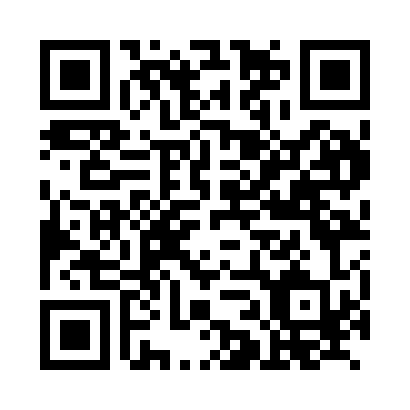 Prayer times for Amtshof, GermanyWed 1 May 2024 - Fri 31 May 2024High Latitude Method: Angle Based RulePrayer Calculation Method: Muslim World LeagueAsar Calculation Method: ShafiPrayer times provided by https://www.salahtimes.comDateDayFajrSunriseDhuhrAsrMaghribIsha1Wed2:515:311:035:088:3611:082Thu2:505:291:035:098:3811:093Fri2:495:271:035:098:4011:094Sat2:485:251:035:108:4111:105Sun2:475:231:035:118:4311:116Mon2:475:221:035:128:4511:117Tue2:465:201:035:128:4711:128Wed2:455:181:035:138:4811:139Thu2:445:161:035:148:5011:1310Fri2:445:141:035:148:5211:1411Sat2:435:121:035:158:5411:1512Sun2:425:111:035:168:5511:1613Mon2:415:091:035:168:5711:1614Tue2:415:071:035:178:5911:1715Wed2:405:061:035:189:0011:1816Thu2:395:041:035:189:0211:1817Fri2:395:031:035:199:0311:1918Sat2:385:011:035:209:0511:2019Sun2:385:001:035:209:0711:2120Mon2:374:581:035:219:0811:2121Tue2:374:571:035:219:1011:2222Wed2:364:561:035:229:1111:2323Thu2:364:541:035:239:1211:2324Fri2:354:531:035:239:1411:2425Sat2:354:521:035:249:1511:2526Sun2:344:511:035:249:1711:2527Mon2:344:491:035:259:1811:2628Tue2:344:481:045:259:1911:2729Wed2:334:471:045:269:2111:2730Thu2:334:461:045:279:2211:2831Fri2:334:451:045:279:2311:28